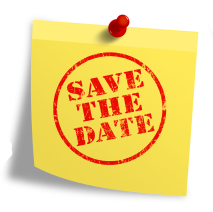 Liebe Zontians,am 26.Oktober ist es endlich soweit! 
Der ZONTA Club Osnabrück Westfälischer Friede lädt Euch herzlich ein, mit uns unsere Charter zu feiern.Mit unserem Club und "unserem Tag" möchten wir ein Zeichen setzen für Frieden und Frauenpower in Osnabrück und der Region, aber auch  international, denn ZONTA feiert außerdem in diesem Jahr den 100.  Geburtstag.

Die Vorbereitungen dafür laufen auf Hochtouren.
Neben einem Get together am 25. Oktober ab 18 Uhr, einem feierlichen Empfang am Samstagvormittag, den 26.Oktober um 11 Uhr  im Historischen Rathaus von  
Osnabrück, erwartet Euch  dann am Abend des 26. Oktobers unsere Charterfeier im Alando Palais, gepaart mit einer 20er Jahre Benefiz-Revue mit vielen  tollen Highlights, deren Erlös wir gleichzeitig einem guten Zweck  zukommen lassen möchten.

Lasst Euch überraschen und seid gespannt auf mehr...!

